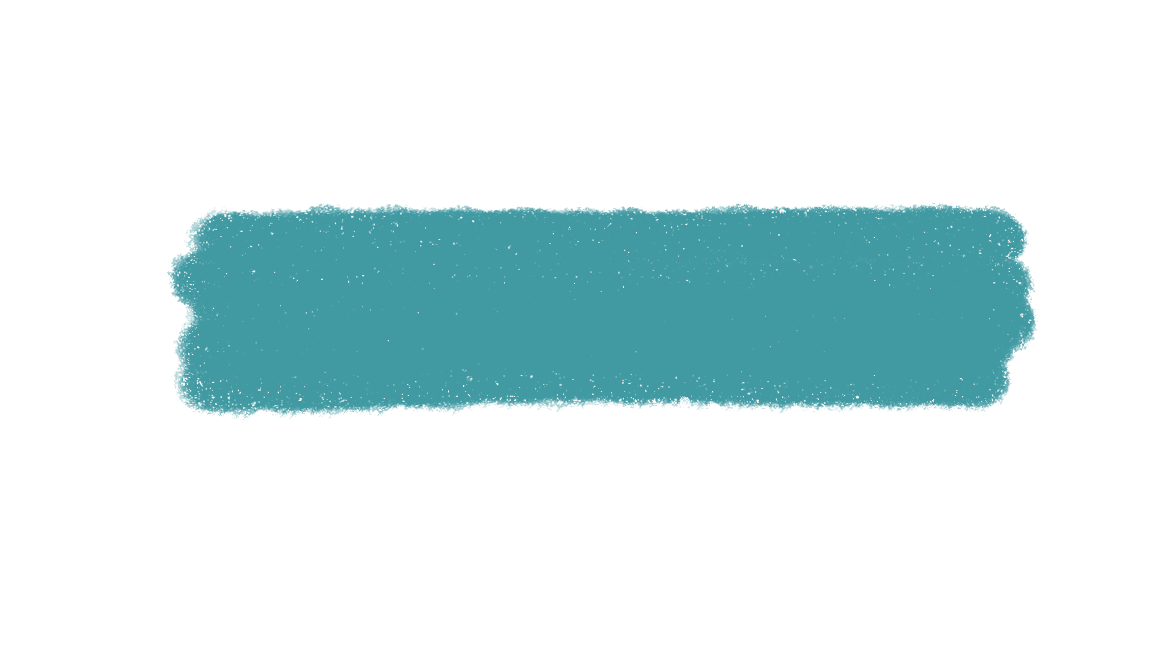 Un parcours complet de formation pour acquérir les compétences nécessaires à la mise en œuvre de votre projet de création d’activités économiques, collectif ou individuel.Vous voulez acquérir ou développer des compétences d’entrepreneur.e pour être autonome dans le pilotage de votre projet et faire vos propres choix ? Vous souhaitez créer une activité d’utilité sociale, ancrée sur le territoire ? Vous avez de vous impliquer localement, créer ou reprendre une entreprise ? Vous êtes soucieux.se de l’impact écologique et des enjeux de transition ? Vous cherchez à vous constituer un réseau, rencontrer d’autres personnes engagées dans la même démarche, parce qu’en réfléchissant à plusieurs, c’est plus riche et constructif ?Public : Personne souhaitant créer ou reprendre une entreprise (artisanat, commerce, services …) en entreprise individuelle, en société, en association ou coopérative. 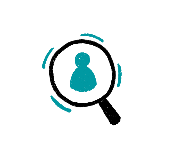 Personnes en charge de piloter la création d’un projet ou d’une nouvelle activité pour une structure existante : entreprise, association, coopérative, collectivité... 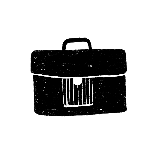 La formation est ouverte à toute personne, sans pré-requis de diplôme préalable. Pré-requis : Être motivée et disponibleRédiger un texte Utiliser l'outil informatique pour du traitement de texteEffectuer des recherches sur internetProcessus de sélection :  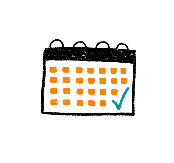 - Participation à un temps d’information collective- Dossier d’inscription et entretien individuel(L’inscription à Pôle Emploi est requise pour l’entrée en formation)Dates :  6 novembre 2023 au 17 mai 2024Durée : 665 heures (560 heures en centre de formation + 105h en entreprise)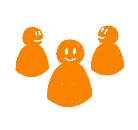 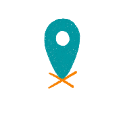 		Nb participants : de 6 à 16 personnes				Lieu : 07 260 Joyeuse		Modalités d’Inscription :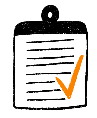 Inscription obligatoire à une information collective auprès de Anne Haefflinger – ahaefflinger@amesud.fr – 06 98 69 51 16 / ou auprès de votre conseiller Pôle Emploi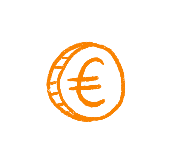 		Coût pédagogique : pris en charge par Pôle EmploiMéthodes pédagogiquesFormation présentielle alternant apports notionnels, ateliers semi-collectifs, travail individuel.Les interventions sont animées par l’équipe pédagogique permanente, ainsi que des intervenants extérieurs.Témoignages d’entrepreneurs coopératifs et de porteurs de projets. Enquêtes de territoire, mise en situation, débats, jeux coopératifs. Trois immersions dans des organisations de l’ESS.Un accompagnement individuel est prévu tout au long de la formation sur l’écriture du dossier et l’appropriation des notions, ainsi qu’un tutorat.Une coordination pédagogique est assurée tout au long de la formation.Programme et contenuLa formation est organisée autour de 6 modules de formation : Conduite et gestion de projets Méthodologie de projetsPortefeuille de compétencesCommunication.Ethique et culture d’entreprise Entreprenariat et Economie Sociale et SolidaireDémarche de développement durable dans l’entrepriseTerritoire et développement local Approche sociologique du territoireLecture de l’environnementLes acteurs et les dispositifs du territoireLes partenariatsGestion commerciale et marketing social et solidaire L’étude de marchéL’offre de services et le développement commercialGestion prévisionnelle et bien-être au travail Les formes juridiquesGestion comptable et financièreManagement et organisation du travailGouvernance et démarches participatives La gestion administrativeLa gouvernance participativeAccessibilité Si vous êtes en situation de handicap (reconnu ou non), nous pouvons évaluer vos contraintes avec vous et voir les éventuelles adaptations à mettre en place pour vous permettre de suivre la formation dans de bonnes conditions. Contactez-nous pour faire connaître vos besoins : referenthandicapamesud@gmail.com ou ahaefflinger@amesud.fr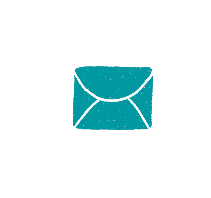 Contact pour toute précision et inscription : Anne Haefflinger – ahaefflinger@amesud.fr / 06 98 69 51 16La formation est portée par Amesud, en partenariat avec le Mat 07